NICOLAS GAUVRIT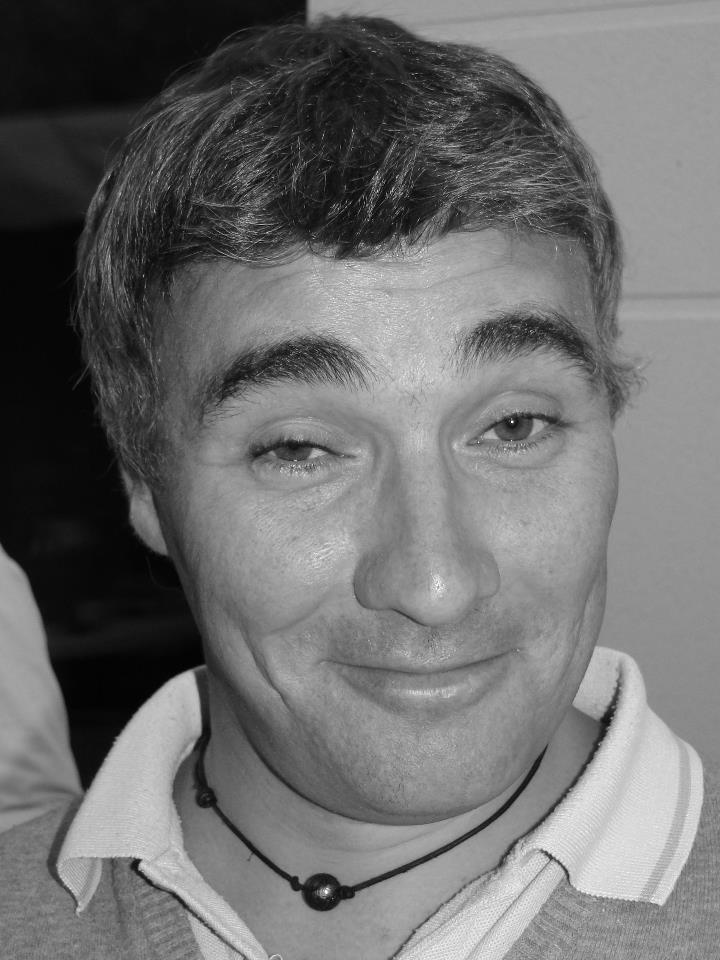 Sur toi personnellement : 1.     Pour toi, le football c’est : une évidence  2.     Club(s) précédent(s) : en Vendée3.     Le plus haut niveau auquel tu as joué : DH4.     Depuis quand es-tu au club : environ 6 ans5.     Poste que tu occupes sur le terrain : milieu offensif6.     Le poste que tu aimerais jouer : 97.     Le meilleur joueur du monde à ton poste : Messi8.     Un geste de superstition : rentré avec le pied gauche sur le terrain 9.     Ton geste technique préféré : petit pont
10.   Ton club préféré : Arsenal11.   Ton joueur préféré : Ronaldo Luis Nazário de Lima (le vrai quoi !)
12.   Ton entraineur préféré : Wenger
 Dans les vestiaires de l’ESB : 13.   Le plus en retard : pas la moitié qui arrive à l'heure...14.   Le plus chambreur : Nico kapo
15.   Le Mr Prout : Nico kapo16.   Le moins attentif : Ludo pogut 17.   Le plus trainard : el presidente18.   Le plus bringueur : cochon
 Sur le terrain :19.   Le plus technique : Arthur pour sa technique en mouvement20.  Le plus rapide : Mathieu (peut le prouver par une diagonale sur le terrain a qui veut...)21.   La plus grosse charrette : Eddy suivi de Georges ou plutôt Georges suivi de loin par Eddy lol
22.  Le plus réaliste devant le but : Poisson en forme il est irrésistible en buteur...23.  Le plus « tireur de pigeons » : yo marchand (penser à surélever le grillage merci pour les ramasseurs de balles)
24.  Le plus râleur : mimi et xav sont de vrais ronchons25.  Le plus fragile : moi je suis pas trop mal dans ce domaine26.  Le meilleur joueur sur le terrain : Alex pour sa régularité
 Questions bonus :27.  Le meilleur supporter : le père Richard
28.  Le meilleur « GLAND’OR » : le fils Richard29.  Ton meilleur souvenir au club : le maillot de coupe de France (le rouge) synonyme d'un bon parcours... ça c'est de l'indice!30.  Décris L’ESB en un mot : Copains